О проведении Месячника безопасности детей на территории Североуральского городского округаРуководствуясь Федеральным законом от 06 октября 2003 года № 131-ФЗ «Об общих принципах организации местного самоуправления в Российской Федерации», письмом Главного управления Министерства Российской Федерации по делам гражданской обороны, чрезвычайным ситуациям и ликвидации последствий стихийных бедствий по Свердловской области от 31.07.2019 
№ 6483-3-4-12 «О проведении Месячника безопасности детей», в целях реализации плана мероприятий по проведению «Месячника безопасности детей» на территории Свердловской области, Администрация Североуральского городского округа	ПОСТАНОВЛЯЕТ:1. С 19 августа по 20 сентября 2019 года провести Месячник безопасности детей на территории Североуральского городского округа.2. Утвердить:1) состав рабочей группы по подготовке и проведению мероприятий, посвященных Месячнику безопасности детей (прилагается);2) план мероприятий по проведению Месячника безопасности детей на территории Североуральского городского округа (прилагается).3. Контроль за выполнением настоящего постановления возложить 
на исполняющего обязанности Заместителя Главы Администрации Североуральского городского округа Ж.А. Саранчину.4. Опубликовать настоящее постановление на официальном сайте Администрации Североуральского городского округа.Глава Североуральского городского округа				           В.П. МатюшенкоУТВЕРЖДЕНпостановлением АдминистрацииСевероуральского городского округаот 21.08.2019 № 852«О проведении Месячника безопасности детей на территории Североуральского городского округа»Составрабочей группы по проведению мероприятий, посвященных Месячнику безопасности детейУТВЕРЖДЕНпостановлением АдминистрацииСевероуральского городского округаот 21.08.2019 № 852«О проведении Месячника безопасности детей на территории Североуральского городского округа»План мероприятийпо проведению «Месячника безопасности детей» на территории Североуральского городского округа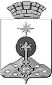 АДМИНИСТРАЦИЯ СЕВЕРОУРАЛЬСКОГО ГОРОДСКОГО ОКРУГА ПОСТАНОВЛЕНИЕАДМИНИСТРАЦИЯ СЕВЕРОУРАЛЬСКОГО ГОРОДСКОГО ОКРУГА ПОСТАНОВЛЕНИЕ21.08.2019                                                                                                         № 852                                                                                                        № 852г. Североуральскг. Североуральск1.Саранчина Жанна Анатольевнаисполняющий обязанности Заместителя Главы Администрации Североуральского городского округа, председатель оргкомитета;Члены рабочей группы:Члены рабочей группы:2.Балашов Роман Михайловичначальник Отделения надзорной деятельности и профилактической работы Североуральского городского округа, Ивдельского городского округа и городского округа Пелым управления надзорной деятельности и профилактической работы Главного управления МЧС России по Свердловской области (по согласованию);3.Гагарина Алена Владимировнаначальник Территориального отраслевого исполнительного органа государственной власти Свердловской области – Управления социальной политики Министерства социальной политики Свердловской области по городу Североуральску (по согласованию);4.ЖаворонковаРозалия Мирзояновнадиректор Государственного автономного учреждения социального обслуживания Свердловской области «Социально-реабилитационный центр для несовершеннолетних города Североуральска» (по согласованию);5.Жданова Марина Алексеевнадиректор Муниципального казенного учреждения «Объединение молодежно-подростковых клубов Североуральского городского округа»;6.КолесниковаНаталья Анатольевнапредседатель Территориальной комиссии города Североуральска по делам несовершеннолетних и защите их прав (по согласованию);7.ЛысенкоЕлена Александровнадиректор муниципального автономного учреждения культуры «Североуральский краеведческий музей»;8.МинзариповаЮлия Владимировнадиректор Государственного образовательного учреждения среднего профессионального образования «Североуральский политехникум» (по согласованию);9.НовоселовВладимир Алексеевичглавный врач Государственного бюджетного учреждения здравоохранения Свердловской области «Североуральская центральная городская больница» (по согласованию);10.Ощепкова Ирина Николаевнаначальник Управления образования Администрации Североуральского городского округа;11.ПанкевичАнна Владимировнаглавный редактор Государственного автономного учреждения печати Свердловской области редакция газеты «Наше слово» (по согласованию);12.ПоповНиколай Ивановичначальник Федерального Государственного казенного учреждения «15 отряд Федеральной противопожарной службы по Свердловской области» (по согласованию);13.ПрямичкинаЛюбовь Викторовнадиректор Муниципального автономного учреждения культуры «Централизованная библиотечная система Североуральского городского округа»;14.СалямовАртур Фатыховичначальник отдела Министерства внутренних дел Российской Федерации по городу Североуральску;15.СкоробогатоваСветлана Николаевнадиректор муниципального автономного учреждения культуры «Центр культуры и искусства»;16.ТомузЭдуард Григорьевичдиректор муниципального автономного учреждения «Физкультура и Спорт»;17.Чириков Михаил Иосифовичзаведующий отделом культуры, спорта, молодежной политики и социальных программ Администрации Североуральского городского округа.№ п/пМероприятияДатаИсполнители1.Провести совместное рабочее совещание с представителями Управления образования Администрации Североуральского городского округа (далее – УО), Отделом Министерства внутренних дел по городу Североуральску (далее – ОМВД), Федеральным Государственным казенным учреждением «15 Отряд Федеральной противопожарной службы по Свердловской области» (далее - ФГКУ «15 ОФПС по Свердловской области»), Территориальной комиссии города Североуральска по делам несовершеннолетних и защите их прав (далее – ТКДНиЗП) и других ведомств по организации проведения месячника, на которых будут рассмотрены вопросы безопасности детей после школьных каникул, восстановления у них навыков безопасного поведения на дорогах, в транспорте, а также действий при угрозе и возникновении опасных и чрезвычайных ситуаций. Отделение надзорной деятельности и профилактической работы Североуральского городского округа, Ивдельского городского округа и городского округа Пелым управления надзорной деятельности и профилактической работы Главного управления МЧС России по Свердловской области (далее – Отделение надзорной деятельности)до 1 сентябряУправление образования Администрации Североуральского городского округа;ОМВД по городу Североуральску;ФГКУ «15 ОФПС по Свердловской области»;ТКДНиЗП; муниципальное автономное учреждение культуры «Центральная библиотечная система Североуральского городского округа»; муниципальное автономное учреждение культуры «Центр культуры и искусства» (далее МАУК «ЦКиИ»); муниципальное автономное учреждение «Физкультура и Спорт»; муниципальное казенное учреждение «Объединение молодежно-подростковых клубов Североуральского городского округа»; Государственное бюджетное учреждение здравоохранения Свердловской области «Североуральская центральная городская больница», Отделение надзорной деятельности и др2.Организовать и провести обучающие семинары с руководителями образовательных учреждений, их заместителями, педагогическим составом по вопросам организации работы по обеспечению безопасности учащихсядо 1 сентябряОтделение надзорной деятельности, ОМВД, Отдел участковых уполномоченных полиции и по делам несовершеннолетних Отдела МВД России по городу Североуральску (далее - УУП ОУУП и ПДН)3.Оказать содействие в оформлении во всех образовательных учреждениях (независимо от видов и типов) уголков безопасностидо 1 сентябряФГКУ «15 ОФПС по Свердловской области», ОМВД; УУП ОУУП и ПДН по городу Североуральску, Отделение надзорной деятельности4.Оказать содействие в оформлении кабинетов ОБЖ методической литературой, наглядными пособиями по вопросам обеспечения безопасной жизнедеятельностис 01-10 сентября ФГКУ «15 ОФПС по Свердловской области», Отделение надзорной деятельности, ОМВД, Управление образования5.Организовать проведение в День знаний:- Всероссийского открытого урока по ОБЖ;- городских массовых мероприятий с показом пожарно-спасательной техники и оборудования, проведением тематических конкурсов для детейс 01-04 сентябряФГКУ «15 ОФПС по Свердловской области»;Государственная инспекция безопасности дорожного движения ОМВД России по Североуральскому району (далее - ГИБДД ОМВД России по Североуральскому району), Отделение надзорной деятельности6.Организовать практические занятия в образовательных учреждениях, по отработке действий на случай возникновения пожара, чрезвычайных ситуаций и террористических актовс 01-20 сентябряФГКУ «15 ОФПС по Свердловской области»;ГИБДД ОМВД России по Североуральскому району; ОМВД по городу Североуральску, Отделение надзорной деятельности7.Организовать оформление в образовательных учреждениях выставок поделок, рисунков о соблюдении мер безопасного поведенияс 01-20 сентябряруководители образовательных учреждений8.В школьных библиотеках и библиотеках городского округа организовать выставку книг, журналов «Оградим себя от пожаров и ЧС»с 01-20 сентябряруководители образовательных учреждений,руководители библиотек9.Организовать проведение экскурсий в пожарно-спасательные подразделенияс 01-20 сентябряФГКУ «15 ОФПС по Свердловской области» (пожарно-спасательные гарнизоны)10.Организовать выступления руководства, специалистов и сотрудников по вопросам безопасной жизнедеятельности на родительских собраниях в образовательных учрежденияхс 01-20 сентябряруководители образовательных учреждений;ФГКУ «15 ОФПС по Свердловской области» (пожарно-спасательные гарнизоны), Отделение надзорной деятельности11.Организовать показ учебных видеофильмов, мультфильмов по обеспечению безопасной жизнедеятельностис 01-20 сентябряМАУК «ЦКиИ»12.Организовать информирование населения и выступления в электронных и печатных СМИ руководства и специалистов подразделений ФГКУ «15 ОФПС по Свердловской области», ОМВД по городу Североуральску, ОНД и ПР Североуральского ГО, Ивдельского ГО и ГО Пелым УНД И ПР ГУ МЧС России по СО; территориальных ТКДНиЗП:- о противопожарном состоянии школ;- о мерах безопасного поведения;- об обеспечении безопасности детей;- о профилактике ложных вызовов;- о мероприятиях, проводимых в ходе месячникас 19 августа по 20 сентябряФГКУ «15 ОФПС по Свердловской области» (пожарно-спасательные гарнизоны); ТКДНиЗП; Государственное автономное учреждение печати Свердловской области редакция газеты «Наше слово»; пресс- службы акционерного общества «Севуралбокситруда», Отделение надзорной деятельности13.Совместно с органами управления социальной защиты населения и учреждениями социального обслуживания организовать проведение конкурсов, викторин, экскурсий в пожарную часть для несовершеннолетних, находящихся в социально опасном положениис 01-20 сентябряТерриториальный отраслевой исполнительный орган государственной власти Свердловской области – Управление социальной политики Министерства социальной политики Свердловской области по городу Североуральску; Государственное казенное учреждение социального обслуживания Свердловской области «Социально-реабилитационный центр для несовершеннолетних города Североуральска»; Государственное автономное учреждение социального обслуживания Свердловской области «Комплексный центр социального обслуживания населения города Североуральска»14Организовать создание и работу дружин юных пожарных и отрядов «юный спасатель»сентябряФГКУ «15 ОФПС по Свердловской области» (пожарно-спасательные гарнизоны);руководители образовательных учреждений15Оформить в общеобразовательных учреждениях уголки дружин юных пожарныхс 01-20 сентябряФГКУ «15 ОФПС по Свердловской области» (пожарно-спасательные гарнизоны);руководители образовательных учреждений